اسم الفعالية: لا تمسني باحترامي  الأهداف: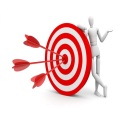 تمييز حالات المس بالاحترام.  احترام حرية الاخرين لكل انسان حيز يجب عدم خرقه.توضيح قيمة الاحترام المتبادلالفئة المستهدَفة: 9-12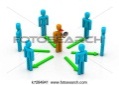 المدة الزمنية: 60 دقيقة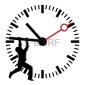 المواد اللازمة: مستلزمات قرطاسية, ادوات مساعدة, بروستول.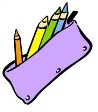 سير الفعالية:  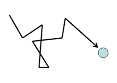 المرحلة الاولى:الطلاب يجلسون على شكل دائرة ويقوم المرشد بإخراج طالبين وإعطائهم موضوع للنقاش ويبدأ الاثنان بالحديث وخلال حديثهم يبدأ بعض المرشدين بتشويش والتحدث بصوت عالي مع ضحك واستهزاء والمرشد لا يتحدث معهم بل ويضحك معهم ويطلب المرشد من الطلاب الصغار اكمال حديثهم وعدم الانتباه للمرشدين.الطلاب الاثنين يصفون شعورهم بهذا الموقف امام الجميع .المرحلة الثانية:تقسيم الطلاب ال فرق صغيره ونقاش حول الموقف الذي تم تمثيله وآراءهم حوله, وهل حدث ان تعرض احدهم لنفس الموقف سواء في البيت او في المدرسة او مع أصدقائه؟ ما هو شعوره؟ هل خدش احترامه؟ وهل نستطيع تفادي مثل هذه المواقف؟المرحلة الثالثة:توثيق على بروستول كل مجموعه على احترام الاخر وعدم المس بشعوره وتعدي على احترامه سواء بحديث او بشيء اخر فمشاعر الاخرين هي مشاعرنا نحن .تلخيص: يقوم اعضاء المجموعة بتواقيع اسفل البروستول التي كتب عليها اسس ومبادئ لسلوكيات داخل المجموعة وتعليقها بالغرفة.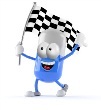 